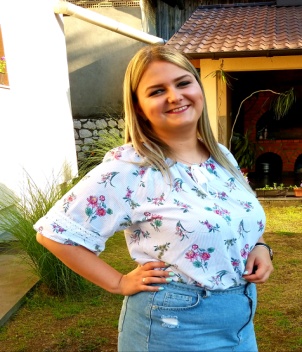 Marina Jovanović AsistentBibliografijaKnjigeRadovi u časopisimaRadovi na konferencijamaEmail adresa:Email adresa:jokicmarina@hotmail.comjokicmarina@hotmail.com